APSTIPRINĀTSIepirkuma komisijas 2016.gada 29.marta sēdē, protokols nr.1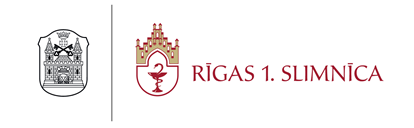 Rīgas pašvaldības SIA “Rīgas 1. slimnīca” Atklāta konkursa„Medikamentu un medicīnas preču iegāde”       NOLIKUMSIepirkuma identifikācijas numurs - R1S 2016/11I VISPĀRĪGĀ INFORMĀCIJAIepirkuma identifikācijas numurs: R1S 2016/11Pasūtītājs:Rīgas pašvaldības SIA “Rīgas 1.slimnīca”Reģistrācijas Nr. 40003439279Adrese: Rīgā, Bruņinieku ielā 5, LV – 1001Tālrunis +371 67366373; fakss +37167315455.Iepirkuma priekšmets: Medikamentu un medicīnas preču iegāde;CPV kods – 33600000-6; 33141000-0Tiek dalīts 136 daļās (saskaņā ar tehnisko specifikāciju):Līguma izpildes laiks un vieta:Līgumu darbības laiks –līgums stājās spēkā ar parakstīšanas brīdi un ir spēkā 12 (divpadsmit) kalendāros mēnešus, vai līdz līguma summas sasniegšanai;Līguma izpildes vieta: Rīgas pašvaldības SIA “Rīgas 1.slimnīca”, Rīgā, Bruņinieku ielā 5. Iepirkuma komisija - konkursu organizē un realizē Rīgas pašvaldības SIA “Rīgas 1.slimnīca” valdes priekšsēdētāja izveidota iepirkuma komisija.Pasūtītāja kontaktpersona: Rīgas 1.slimnīcas vecākā ekonomisteS.DivanovskaTālr. 67366373e-pasts:  santa.divanovska@1slimnica.lvKontaktpersona iepirkuma laikā sniedz tikai organizatorisku informāciju.Pretendenta iespējas iepazīties un saņemt konkursa nolikumu:pretendents var iepazīties ar nolikumu pasūtītāja mājas lapā http://www.1slimnica.lv/ (sadaļā „iepirkumi”) Jautājumu gadījumā norādītajā adresē iepirkuma komisija ievietos papildu informāciju. Ieinteresētais piegādātājs uzņemas atbildību sekot līdzi iepirkuma komisijas sniegtajām atbildēm uz ieinteresēto piegādātāju jautājumiem, kas tiks publicētas pasūtītāja mājas lapā pie attiecīgā nolikuma; pasūtītājs sniegs atbildes uz ieinteresēto piegādātāju uzdotajiem jautājumiem un sniegs papildu informāciju par iepirkuma dokumentācijā iekļautajām prasībām attiecībā uz piedāvājumu sagatavošanu un iesniegšanu vai pretendentu atlasi, ja ieinteresētie piegādātāji būs uzdevuši jautājumus vai pieprasījuši papildu informāciju laikus, t.i., tā, lai iepirkuma komisija varētu sniegt atbildi piecu dienu laikā, bet ne vēlāk kā sešas dienas pirms piedāvājumu iesniegšanas termiņa beigāmar nolikumu un tā pielikumiem drukātā veidā, kuri ir nolikuma neatņemamas sastāvdaļas, var iepazīties katru darba dienu no plkst. 8:30 līdz plkst. 12:00 un no plkst. 13:00 līdz plkst. 15.30 pasūtītāja telpās: slimnīcas administrācijas telpās Rīgā, Bruņinieku ielā 5, 15.kabinetā, iepriekš piesakoties pie instrukcijā norādītās kontaktpersonas.Piedāvājumu atvēršana notiks 2016.gada 18.maija plks.10:00, 2.korp.,3.stāva zālē, Bruņinieku ielā 5, Rīgā. Ieinteresēto piegādātāju pārstāvji savlaicīgi (ne vēlāk kā vienu darba dienu pirms piedāvājumu atvēršanas sanāksmes) piesaka savu dalību piedāvājumu atvēršanas sanāksmē, iepriekš piesakoties pie nolikuma 6.punktā norādītās kontaktpersonas.Piedāvājumu iesniegšanas un atvēršanas vieta, datums, laiks un kārtībaPiedāvājumi jāiesniedz ne vēlāk kā līdz 2016. gada 18.maijam, plkst. 10:00, pasūtītāja telpās, Bruņinieku ielā 5, Rīgā, LV - 1001, administrācijas telpās, 15.kab. (3.stāvā);pretendents iesniedz piedāvājumu personīgi vai atsūtot pa pastu. Nosūtot piedāvājumu pa pastu, pretendents uzņemas atbildību par piedāvājuma saņemšanu līdz nolikumā noteiktajam termiņam. Piedāvājumi pēc nolikumā norādītā iesniegšanas termiņa netiks pieņemti, bet pa pastu saņemtie piedāvājumi tiks nosūtīti atpakaļ pretendentam;Pretendentam ir tiesības prasīt apstiprinājumu, ka piedāvājums ir iesniegts, uz pretendenta sagatavotas veidlapas;Pretendents var iesniegt tikai vienu piedāvājuma variantu;Pretendents var iesniegt piedāvājumu par visu iepirkuma priekšmeta apjomu vai arī par atsevišķām iepirkuma priekšmeta daļām.Pretendents ir tiesīgs atsaukt iesniegto piedāvājumu, rakstveidā par to paziņojot pasūtītājam. Piedāvājuma atsaukšana nav grozāma, un tā izbeidz turpmāku pretendenta līdzdalību iepirkumā.Pirms nolikuma 8.1.apakšpunktā noteiktā piedāvājuma iesniegšanas termiņa beigām pretendents ir tiesīgs grozīt iesniegto piedāvājumu. Paziņojums par grozījumiem piedāvājumā sagatavojams, noformējams un iesniedzams tāpat kā piedāvājums (atbilstoši nolikuma prasībām) un uz tā ir jābūt norādei, ka tie ir sākotnējā piedāvājuma grozījumi.Pretendentam tehniskā specifikācija/tehniskais piedāvājums jāiesniedz arī elektroniskā formātā (CD diskā), ja dokumentārā veidā iesniegtā informācija atšķiras no elektroniskā formā iesniegtās, iepirkumu komisija vērtēs dokumentārā veidā iesniegto informāciju.Pretendentam pilnībā jāsedz piedāvājuma sagatavošanas un iesniegšanas izmaksas.II PIEDĀVĀJUMA NOFORMĒJUMS UN SATURSPiedāvājuma noformējuma prasības:piedāvājums jāievieto slēgtā, aizzīmogotā iepakojumā tā, lai tajā iekļautā informācija nebūtu redzama un pieejama līdz piedāvājumu atvēršanas brīdim;uz iepakojuma jānorāda:pieteikums atklātam konkursam „Medikamentu un medicīnas preču iegāde”, ID Nr. R1S 2016/11;Atzīme „Neatvērt līdz 2016.gada 18.maija plkst. 10.00”.pretendenta nosaukums, reģistrācijas numurs, adrese, tālrunis, faksa numurs, e-pasts;pretendenta kontaktpersonas vārds, uzvārds un kontakttālrunis.Piedāvājuma sagatavošana:piedāvājums jāiesniedz vienā iesietā sējumā;Piedāvājums jāsagatavo latviešu valodā. Dokumentiem svešvalodā jāpievieno tulkojums latviešu valodā;Piedāvājumā ietvertajiem dokumentiem jābūt skaidri salasāmiem, lai izvairītos no jebkādiem pārpratumiem. Vārdiem un skaitļiem jābūt bez iestarpinājumiem vai labojumiem, izdzēsumiem vai aritmētiskām kļūdām.Piedāvājumam jābūt:cauršūtam tā, lai nebūtu iespējams nomainīt lapas, uz pēdējās lapas aizmugures cauršūšanai izmantojamo auklu jānostiprina ar pārlīmētu lapu, kurā norādīts cauršūto lapu skaits, ko ar savu parakstu un zīmoga/spiedoga nospiedumu apliecina pretendenta uzņēmuma (uzņēmējsabiedrības) vadītājs vai tā pilnvarotā persona;Secīgi numurētām lapām;Pievienotam satura rādītājam.Piedāvājums jāparaksta pretendenta pārstāvim, kuram ir paraksta tiesības vai tā pilnvarotai personai, kvalifikācijas dokumentu paketē pievienojot attiecīgo pilnvaru.Pretendents piedāvājumu iesniedz divos eksemplāros: viens oriģināleksemplārs ar norādi ORIĢINĀLS, viena kopija ar norādi KOPIJA. Ja pastāvēs jebkāda veida pretrunas starp oriģinālu un kopiju, noteicošais būs oriģināls.Ja piedāvājumu iesniedz personu apvienība, visus piedāvājumā iekļautos dokumentus paraksta Pieteikumā par piedalīšanos iepirkumā (Pielikums Nr.1) norādītais personu apvienības pārstāvis. Pieteikumu par piedalīšanos iepirkumā paraksta visas personas, kas iekļautas personu apvienībā, norādot katra personu apvienības biedra atbildības apjomu.III Nosacījumi PRETENDENTA dalībai IEPIRKUMĀ un Kvalifikāciju apliecinošie dokumentiNosacījumi Pretendenta dalībai iepirkumā:Pretendents ir reģistrēts Latvijas Republikas Uzņēmumu reģistrā vai līdzvērtīgā reģistrā ārvalstīs, ja šāda reģistrācija ir nepieciešama saskaņā ar attiecīgās valsts normatīvajiem aktiem.  Attiecībā uz Pretendentu nav iestājies kāds no Publisko iepirkumu likuma 39.1 pantā noteiktajiem izslēgšanas gadījumiem, tajā skaitā nepastāv tādi apstākļi, kuri Pretendentam liegtu piedalīties iepirkuma procedūrā saskaņā ar Publisko iepirkumu likuma prasībām.Publisko iepirkumu likuma 39.1 panta pirmās daļas 1.,2.,3.,4.,5. un 6.punktā noteiktie izslēgšanas gadījumi attiecināmi arī uz personālsabiedrības biedru, ja Pretendents ir personālsabiedrība.Iesniedzamo dokumentu saraksts:.Ja Pretendents ir reģistrēts citā valstī, jāiesniedz attiecīgajā valstī izsniegta uzņēmuma reģistrācijas apliecības kopija vai izziņa (-s), kas apliecina, ka Pretendents, personu grupas dalībnieki, personālsabiedrības dalībnieki un apakšuzņēmēji ir reģistrēti likumā noteiktajā kārtībā; Par Latvijas Republikā reģistrētu Pretendentu komisija pārbaudīs informāciju Uzņēmuma reģistra interneta mājaslapā www.ur.gov.lv. pieteikums dalībai iepirkumā (sagatavots atbilstoši iepirkuma nolikuma 1. pielikumam);Apliecinājums par neatkarīgi izstrādātu piedāvājumu. Apliecinājumu paraksta Pretendenta amatpersona ar paraksta tiesībām vai pilnvarota persona. Ja pieteikumu dalībai konkursā iesniedz personu apvienība, Apliecinājumu aizpilda visas personas, kas ietilpst apvienībā. (sagatavots atbilstoši iepirkuma nolikuma 2. pielikumam);pretendenta tehniskā tehniskais un finanšu piedāvājums (sagatavots atbilstoši iepirkuma nolikuma 3. pielikumam);pretendents ir tiesīgs iesniegt pretendenta pārstāvja apliecinātu izdruku no VID elektroniskās deklarēšanās sistēmas (EDS) par to, ka pretendentam uz 2016.gada 1.aprīli (iepirkuma izsludināšanas dienu) nav nodokļu parādu, tajā skaitā valsts sociālās apdrošināšanas obligāto iemaksu parādu, kas kopsummā pārsniedz 150 euro (skat. Nolikuma 26.1. apakšpunktu);ārvalstīs reģistrēts vai dzīvojošs pretendents ir tiesīgs iesniegt attiecīgās kompetentās institūcijas izziņu, kas apliecina, ka uz 2016.gada 1.aprīli uz pretendentu nav attiecināmi Publisko iepirkumu likuma 391.pana pirmajā daļā minētie izslēgšanas gadījumi) (skat. Nolikuma 32.punktu);apliecināta licences kopija zāļu lieltirgotavas atvēršanai (darbībai) un darbībai ar narkotiskām zālēm, kas saskaņā ar LR spēkā esošajiem tiesību aktiem nepieciešamas piedāvāto preču izplatīšanai, vai, ja zāļu ražošanas uzņēmums izplata attiecīgajā uzņēmumā ražotas zāles – zāļu ražošanas uzņēmuma licences kopija vai attiecīgas valsts kompetentās institūcijas izdota līdzvērtīgas atļaujas kopija nodarboties ar zāļu izplatīšanu, ja pretendents piedāvā medikamentus.apliecinājums, ka piedāvātās medicīnas preces ir ar CE sertifikātu (iekļauts 1.pielikumā);apliecinājums, ka visā līguma darbības laikā spēs piegādāt tehniskajā piedāvājumā noteikto preču daudzumu un ka preces visā līguma darbības laikā tiks piegādātas par cenām, kas iesniegtas pretendenta finanšu piedāvājumā un šīs cenas līguma darbības laikā netiks paaugstinātas (iekļauts 1.pielikumā);Pretendenta apliecinājums, ka pretendents apņemas ne vēlāk kā 1 (vienas) darba dienas laikā samainīt nekvalitatīvas preces, ja Pasūtītājs konstatēs kādus defektus, vai neatbilstību kvalitātes prasībām (iekļauts 1.pielikumā);apliecinājums par transportēšanas, uzglabāšanas un piegādes nosacījumu ievērošanu līdz pircējam atbilstoši ražotāja noteiktajām prasībām un spēkā esošajiem normatīvajiem aktiem (iekļauts 1.pielikumā);apliecinājums, ka piedāvāto preču piegādes termiņš ir ne ilgāks kā 5 (piecas) darba dienas no pasūtījumu saņemšanas (iekļauts 1.pielikumā);apliecinājums, ka medikamentu derīguma termiņš ir vismaz 1 gads no piegādes brīža, medicīnas precēm 3 gadi no piegādes brīža (medikamentiem/medicīnas precēm ar īpašu derīguma termiņu pēc savstarpējas saskaņošanas) (iekļauts 1.pielikumā);piedāvājumā minēto ziņu patiesuma apliecinājums (iekļauts 1.pielikumā);pretendents pievieno piedāvājumam izdrukas no VID elektroniskās deklarēšanas sistēmas par pretendenta un tā piedāvājumā norādīto apakšuzņēmēju (ja tādi ir) vidējām stundas tarifa likmēm profesiju grupās (saskaņā ar Publiskā iepirkuma likuma 48 panta 11 daļas nosacījumiem).Gadījumā, ja kādā no profesiju grupām vidējā stundas tarifa likme ir mazāka (VID izdrukā pretī profesiju konkrētai grupai ir norāde ”Neatbilst”) vienlaikus lūdzam, saskaņā ar Publisko iepirkumu likuma 48.panta otrās daļas 6.punktu,  iesniegt detalizētu paskaidrojumu par atšķirību starp Pretendenta vidējām stundu tarifa likmēm profesiju grupās un VID apkopotiem datiem par darba ņēmēju vidējām stundas tarifa likmēm profesiju grupās (ņemot vērā nolikuma 30.punktā atrunāto izvērtējumu).Nosacījumi Pretendenta dalībai iepirkumā attiecas uz Pretendentu, vai personu apvienības dalībniekiem (ja piedāvājumu iesniedz personu apvienība). Dokumenti, kas apliecina Pretendenta atbilstību nolikumā noteiktajiem kritērijiem, jāiesniedz Pretendentam, vai visiem personu apvienības dalībniekiem (ja piedāvājumu iesniedz personu apvienība).Ja Pretendents pieaicina apakšuzņēmēju, tad Pretendents iesniedz dokumentāru apliecinājumu (piemēram- sadarbības līgumu) par apakšuzņēmēja piedalīšanos līguma izpildē, kā arī norāda apakšuzņēmējam nododamo darbu apjomu.Pretendents ir atbildīgs par sniegto ziņu patiesumu. Ja iepirkuma komisija, pārbaudot šīs ziņas, noskaidro, ka tās neatbilst patiesībai, pretendents no tālākas līdzdalības iepirkumā tiek izslēgts.Paraugu pieprasīšana un izvērtēšana Nepieciešamības gadījumā iepirkuma komisija var lūgt iesniegt piedāvāto preču paraugus.Pretendentam paraugi ir jāiesniedz 3 darba dienu laikā no pieprasījuma saņemšanas dienas.Paraugu iesniegšanas un noformēšanas kārtība:Paraugi pretendentam jāiesniedz iesaiņojumā, uz paraugiem norādot to nosaukumu, pasūtītāju un kārtas numuru saskaņā ar tehniskajām specifikācijām;Iesniedzot paraugus, jāpievieno iesniegto preču paraugu saraksts, kurā norādīts – preces nosaukums, saskaņā ar tehniskajām specifikācijām atbilstošs daļas numurs un iesniegtais paraugu skaits, šo sarakstu iesniedz 2 eksemplāros, uz abiem parakstās pie saņemšanas pilnvarots komisijas loceklis un iesniedzējs.Piedāvājumu vērtēšanai un paraugu aprobācijai komisija var pieaicināt ekspertus. Ekspertiem ir tiesības iepazīties ar piedāvājumiem, iesniegtajiem paraugiem un citu informāciju.Ja pretendents neiesniedz paraugu kādā no pieprasītām daļām, komisijai ir tiesības pretendenta piedāvājuma attiecīgo daļu neizvērtēt.Pretendentiem ir saistošs paraugu izvērtējums.Komisija izvērtē pieprasītos paraugus saskaņā ar izvirzītām prasībām.Ja iesniegtie paraugi nav noformēti atbilstoši nolikuma prasībām, komisijai ir tiesības tos neizvērtēt.IV TEHNISKAIS UN Finanšu PIEDĀVĀJUMSPretendentam Tehniskais un finanšu piedāvājums ir jāsagatavo un jāiesniedz atbilstoši tehniskās un finanšu piedāvājuma veidlapai (2. pielikums). Pretendenta tehniskajam piedāvājumam pilnībā jāatbilst tehniskās specifikācijas prasībām.Cenu par preci norāda euro (EUR) bez pievienotās vērtības nodokļa (PVN) ar divām zīmēm aiz komata.Preces cenā jāiekļauj visi ar pakalpojuma sniegšanu saistītie izdevumi, t.sk., administratīvās izmaksas (piemēram, piegādes un transporta izdevumus, visa veida sakaru izmaksas u.c.). Papildu izmaksas līguma darbības laikā netiks pieļautas.Tehnisko un finanšu piedāvājumu paraksta nolikuma 12. punktā minētajā kārtībā.Tehniskais un finanšu piedāvājums jāpievieno arī elektroniskā veidā CD nesēja un jāpievieno piedāvājumam.V Piedāvājumu vērtēšanaPiedāvājumu izvērtēšanu iepirkumu komisija veic šādā kārtībā:Komisija par visiem Pretendentiem, pirms piedāvājumu izvērtēšanas uzsākšanas atbilstoši Publisko iepirkumu likuma 39.1 panta pirmajai daļai, pārbaudīs vai uz Pretendentu, personālsabiedrības biedru, ja Pretendents ir personālsabiedrība, nav attiecināmi kādi no izslēgšanas nosacījumiem. Gadījumā ja uz kādu no Pretendentiem, apakšuzņēmējiem, personām, uz kuras iespējām pretendents balstās ir attiecināms kāds no Publisko iepirkumu likuma 39.1 panta pirmās daļas 1.,2.,3.,4. vai 6.punktā minētajiem izslēgšanas gadījumiem, Komisija bez tālākas izskatīšanas noraidīs Pretendenta piedāvājumu.Gadījumā ja uz kādu no Pretendentiem, apakšuzņēmējiem, personām, uz kuras iespējām pretendents balstās ir attiecināms Publisko iepirkumu likuma 39.1 panta pirmās daļas 5.punktā minētais izslēgšanas gadījums, iepirkuma komisija rīkojas saskaņā ar Publisko iepirkumu likuma 39.1 panta astotās daļas nosacījumiem.piedāvājuma pārbaude saskaņā ar nolikuma II nodaļas prasībām. Ja iepirkuma komisija vērtēšanas procesā konstatēs tādu piedāvājuma neatbilstību nolikuma II nodaļas prasībām, kura var ietekmēt turpmāko lēmumu pieņemšanu attiecībā uz Pretendentu, iepirkuma komisija var pieņemt lēmumu par piedāvājuma tālāku nevērtēšanu;Pretendentu atlase:iepirkuma komisija pārbauda vai pretendents ir iesniedzis visus nolikuma III nodaļā pieprasītos dokumentus un tie atbilst nolikuma III nodaļā noteiktajiem kritērijiem;ja nav iesniegts kāds no nolikuma III nodaļā norādītajiem dokumentiem vai to saturs neatbilst nolikuma prasībām vai piedāvājums aizpildīts nepilnīgi, pretendents tiek izslēgts no turpmākās dalības iepirkumā un piedāvājums tālāk netiek vērtēts.iepirkuma komisija pārbauda pretendenta tehniskā un finanšu piedāvājuma atbilstību nolikuma IV nodaļā noteiktajām prasībām. Ja tehniskais vai finanšu piedāvājums neatbilst izvirzītajām prasībām, pretendents tiek izslēgts no dalības iepirkumā.Tehniskais/finanšu piedāvājums jāpievieno arī elektroniskā veidā CD nesēja un jāpievieno piedāvājumam.Vērtējot Finanšu piedāvājumu, iepirkuma komisija pārbaudīs, vai piedāvājumā nav aritmētisku kļūdu. Ja iepirkuma komisija konstatēs aritmētiskās kļūdas, tā veiks pārrēķinu un turpmākajā vērtēšanas procesā izmantos labotās cenas.Vērtējot Finanšu piedāvājumu, iepirkuma komisija izvērtēs vai iesniegtais piedāvājums nav nepamatoti lēts saskaņā ar Publisko iepirkumu likuma 48.pantu.Saskaņā ar Publisko iepirkumu likuma 48.panta trešo daļu tiks izvērtēts vai piedāvājums nav nepamatoti lēts, ja Komisija konstatēs, ka Pretendenta darba ņēmēju vidējā stundas tarifa likme kaut vienā no profesiju grupām pirmajos trijos gada ceturkšņos pēdējo četru gada ceturkšņu periodā līdz piedāvājuma iesniegšanas dienai ir mazāka par 80 procentiem (vai nesasniedz valstī noteikto minimālo stundas tarifa likmi) no darba ņēmēju vidējās stundas tarifa likmes attiecīgajā profesiju grupā valstī minētajā periodā pēc Valsts ieņēmumu dienesta apkopotajiem datiem, kas publicēti Valsts ieņēmumu dienesta mājaslapā internetā. Ja Pretendents kā nodokļu maksātājs ir reģistrēts pēdējo četru gada ceturkšņu periodā līdz piedāvājuma iesniegšanas dienai, ņem vērā darba ņēmēju vidējo stundas tarifa likmi periodā no nākamā mēneša pēc reģistrācijas mēneša līdz piedāvājuma iesniegšanas dienai. Komisija par Pretendentu, kuram būtu piešķiramas līguma slēgšanas tiesības pārbaudīs vai uz Pretendentu, apakšuzņēmēju, personām, uz kuras iespējām pretendents balstās, personālsabiedrības biedru, ja Pretendents ir personālsabiedrība, nav attiecināms Publisko iepirkumu likuma 39.1 panta pirmās daļas 5.punktā minētais izslēgšanas nosacījums. Ja iepirkuma komisija Ministru kabineta noteiktajā informācijas sistēmā konstatēs, ka pretendentam (Latvijā reģistrētam vai Latvijā atrodas tā pastāvīgā dzīvesvieta) ir Publisko iepirkumu likuma 39.1 panta pirmās daļas 5.punktā minētais nodokļu parāds, iepirkuma komisija rīkosies saskaņā ar Publisko iepirkumu likuma 39.1 panta astotās daļas nosacījumiem.Lai pārbaudītu, vai ārvalstī reģistrēts vai pastāvīgi dzīvojošs pretendents, vai Publisko iepirkumu likuma 39.1 panta pirmās daļas 7. punktā minētajai personai, kas reģistrēta vai patstāvīgi dzīvo ārvalstī, nav izslēdzams no dalības konkursā saskaņā ar Publisko iepirkuma likuma 391 .panta pirmo daļu, pasūtītājs, izņemot Publisko iepirkuma likuma 391 .panta vienpadsmitajā daļā minēto gadījumu, pieprasa, lai pretendents iesniedz attiecīgās ārvalsts kompetentās institūcijas izziņu, kas apliecina, ka uz pretendentu vai Publisko iepirkumu likuma 39.1 panta pirmās daļas 7. punktā minēto personu, kas reģistrēta vai patstāvīgi dzīvo ārvalstī neattiecas Publisko iepirkuma likuma 391 .panta pirmajā daļā noteiktie gadījumi. Termiņu izziņu iesniegšanai pasūtītājs nosaka ne īsāku par 10 darbdienām pēc pieprasījuma izsniegšanas vai nosūtīšanas dienas. Ja attiecīgais pretendents noteiktajā termiņā neiesniedz minēto izziņu, pasūtītājs to izslēdz no dalības iepirkuma procedūrā. Tiks salīdzināta pretendentu piedāvātā cena katrā iepirkuma priekšmeta daļā, un par uzvarētāju katrā konkrētā daļā tiks atzīts pretendents, kura piedāvājums atbildīs nolikumā un tehniskajā specifikācijā un finanšu piedāvājumā izvirzītajām prasībām un būs ar zemāko piedāvāto cenu. VI VISPĀRĪGĀS VIENOŠANĀS UN LĪGUMA PROJEKTSPasūtītājs slēdz Vispārīgo vienošanos ar ne vairāk kā 3 (trīs) pretendentiem katrā iepirkuma priekšmeta daļā, kuri atbilst nolikuma prasībām.Vispārīgā vienošanās fiksē visu ko konkursa rezultātā noslēdzamo līgumu kopējo summu un katra izraudzītā pretendenta piedāvāto preču 1 (vienas)vienības cenu, kas ir maksimālā cena, par kādu attiecīgais pretendents var piegādā preci visā Vispārīgās vienošanās laikā.Vispārīgās vienošanās darbības laikā pasūtītājam ir tiesības pasūtīt preci no nākamās zemākās cenas piegādātāja, gadījumā, ja pirmais zemākās cenas piegādātājs nespēj piegādāt preci saskaņā ar līguma nosacījumiemPar katru iepirkuma priekšmeta daļu var tikt slēgts atsevišķs iepirkuma līgums pamatojoties uz vispārīgo vienošanos, iepirkuma nolikumu un tehnisko un finanšu piedāvājumu.Preču iegāde notiek saskaņā ar pasūtītāja pieprasījumu.Tehniskajā specifikācijā norādītais preču apjoms ir aptuvenais apjoms līgumu darbības laikā. Pasūtītājs iepērk tādu preču daudzumu, kāds nepieciešams tā darbības nodrošināšanai, t.i. līgumsaistību izpildes gaitā ir iespējamas pasūtītāja plānotā iepirkuma apjoma izmaiņas. Pasūtītājs ir tiesīgs vienpusējā kārtā atkāpties no līguma, ja tiek samazināts finansējums līguma izpildei, par to rakstiski vienu mēnesi iepriekš brīdinot izpildītāju.Vispārīgā vienošanās un līguma projekts (Nolikuma 5.pielikums) ir Nolikuma neatņemama sastāvdaļa. Līguma slēgšanas laikā Līguma projekts var tikt precizēts, veicot tajā nebūtiskus labojumus.Pielikumi:pielikums − Pieteikuma veidlapa par piedalīšanos iepirkuma procedūrā uz 2 lp.;  pielikums – Apliecinājums par neatkarīgi izstrādātu piedāvājumu uz 2lp.;pielikums - Tehniskais un finanšu piedāvājums uz 65 lp.;pielikums – vispārējās vienošanās un iepirkuma līgumu projekti uz 9lp.